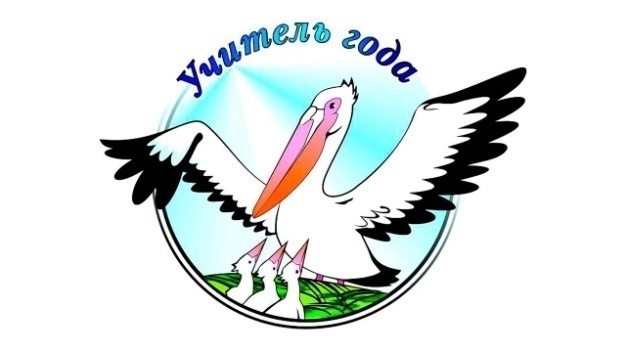 «Педагог года» - это не конкурс, а этап жизни	Учителя в судьбе у каждого из нас,По ней проходят словно красной нитью.Мы гордо произносим каждый разПростых три слова: «Это мой учитель».         Стало доброй традицией ежегодно проводить конкурс педагогического мастерства «Педагог года Эвенкии». Не стал исключением и наступивший 2024 год. 11 марта в МБУК "Эвенкийский районный культурно-досуговый центр собрались люди, неравнодушные к тому, что происходит в педагогическом сообществе. «Педагог года Эвенкии 2024» - это конкурс, который объединяет опытных и молодых педагогов. У каждого из них есть, чем поделиться с коллегами и  что показать жюри. Конкурс помогает выявить самых ярких педагогов среди профессионалов. Одного профессионализма для победы в конкурсе недостаточно, конкурсант должен суметь впечатлить жюри. Учредителем Конкурса является Управление образования Эвенкийского муниципального района. Конкурс включал в себя  2 номинации:-«Учитель года Эвенкийского муниципального района»;-«Воспитатель года Эвенкийского муниципального района».Конкурс направлен на выявление талантливых педагогов, их поддержку и поощрение, рост профессионального мастерства педагогических работников, повышение социального статуса педагогов и престижа учительского труда, распространение инновационного педагогического опыта лучших учителей, развитие творческой деятельности педагогических работников по обновлению содержания образования в условиях новых федеральных государственных образовательных стандартов, утверждение приоритетов образования в обществе.Площадками проведения конкурса стали муниципальные дошкольные образовательные учреждения п. Тура  и 2 школы района.Участниками номинации «Учитель года Эвенкийского муниципального района» стали победители школьных этапов конкура. В этом году за звание лучшего учителя нашего района боролись:Клюева Надежда Сергеевна  – учитель начальных классов МКОУ «Туринская средняя школа - интернат имени Алитета Николаевича Немтушкина»;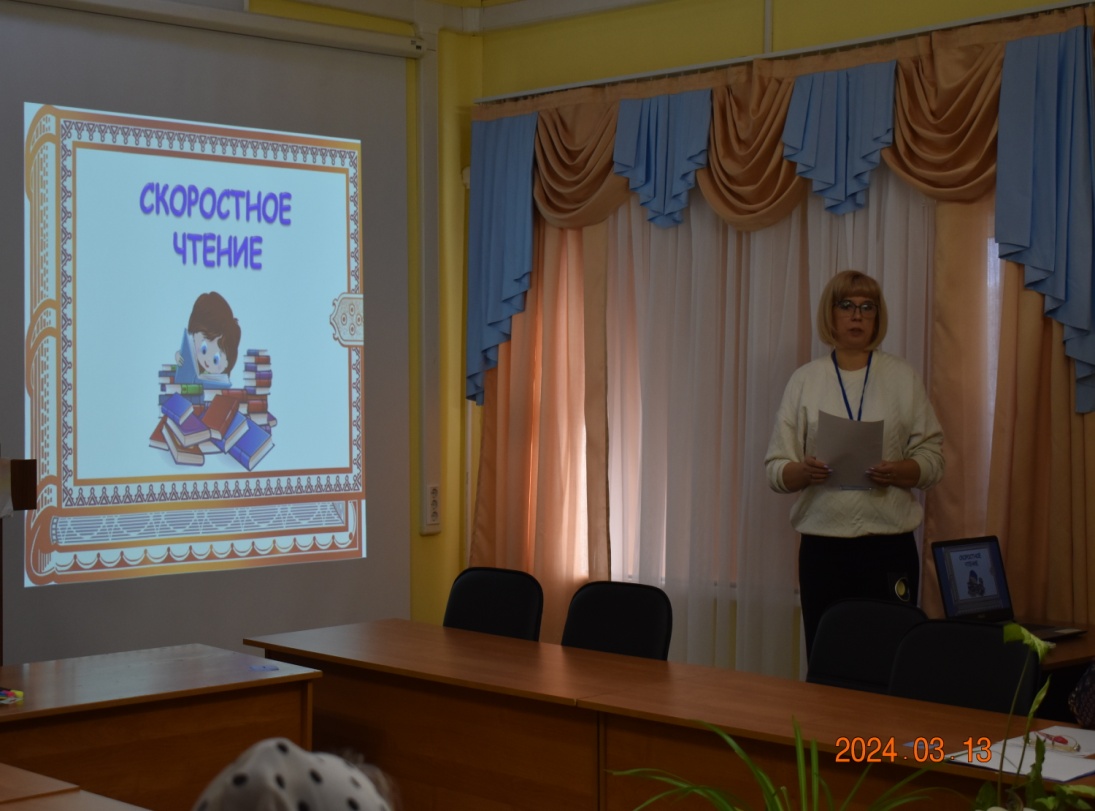 Пономарева Ирина Владимировна – учитель русского языка и литературы МБОУ «Байкитская средняя школа»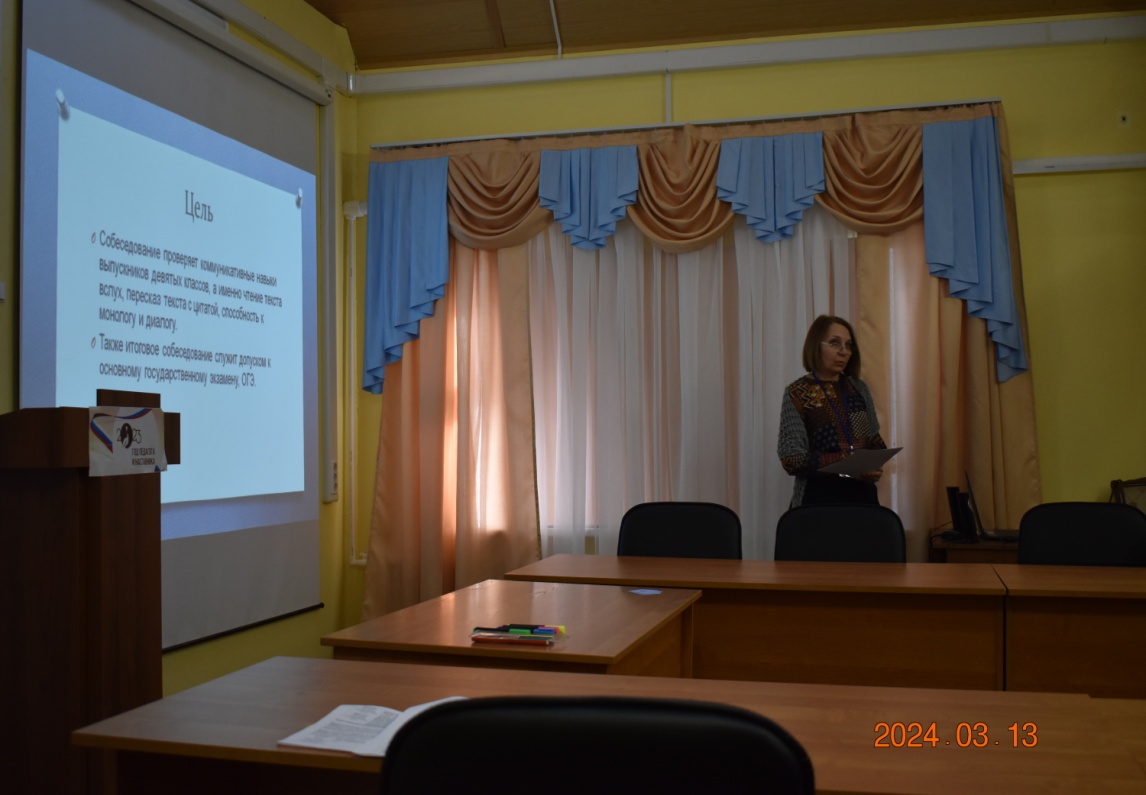 Голод Жанна Викторовна-учитель музыки МКОУ «Нидымская основная школа-детский сад» 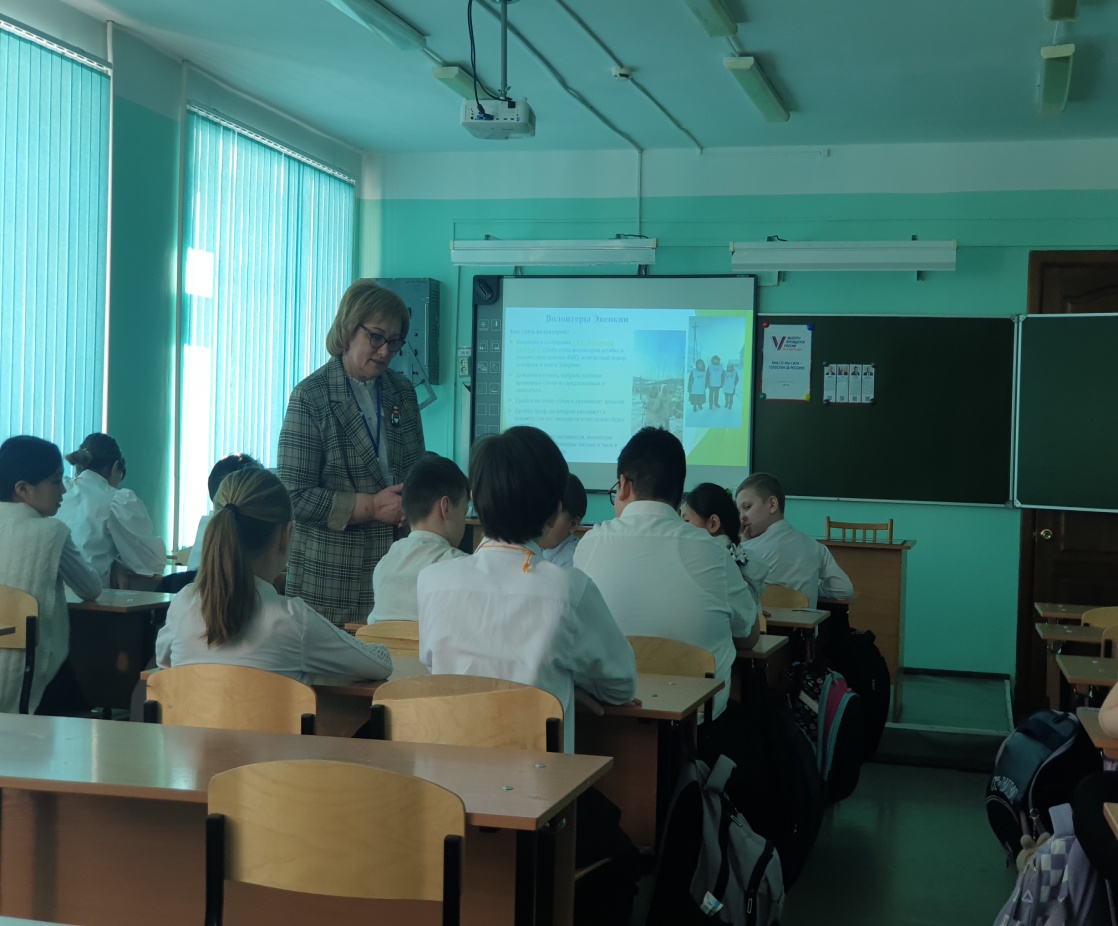 Сагалакова Кристина Владимировна - учитель химии МБОУ «Туринская средняя школа» 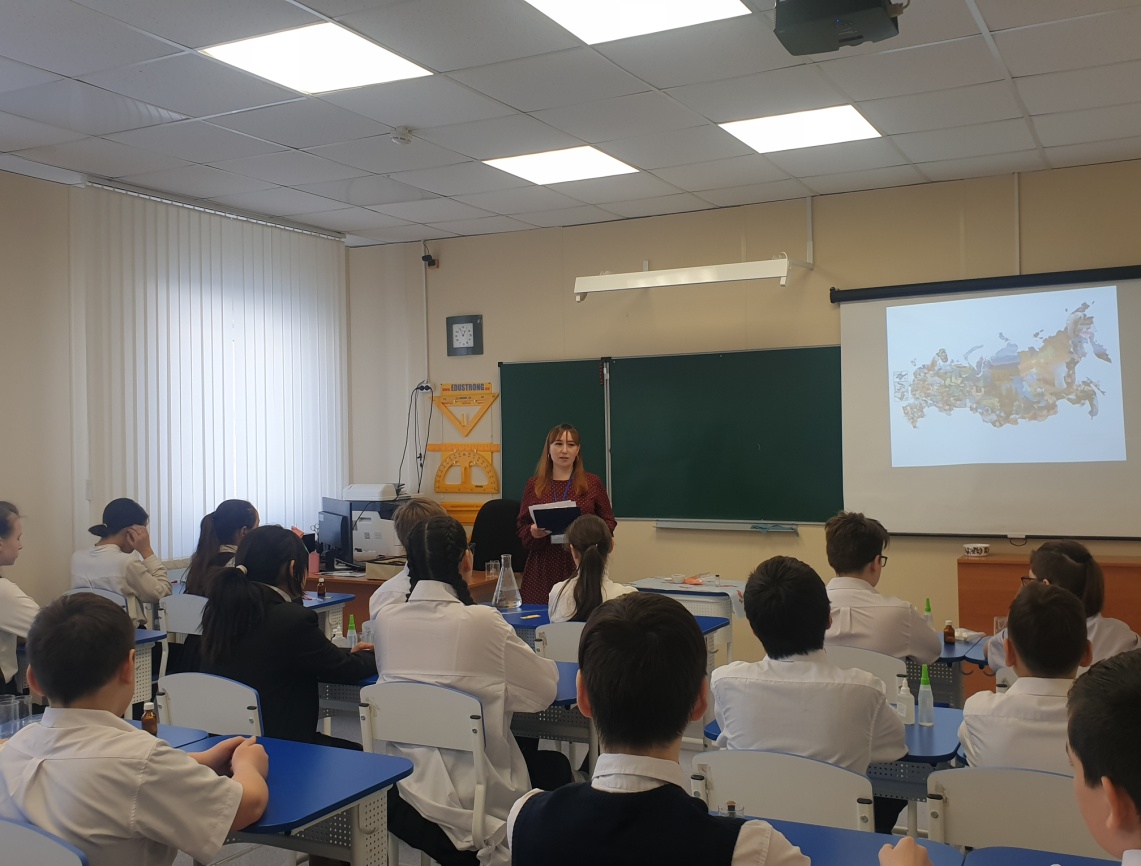 Коноренок Марта Алексеевна - учитель эвенкийского языка  МКОУ «Суриндинская основная школа»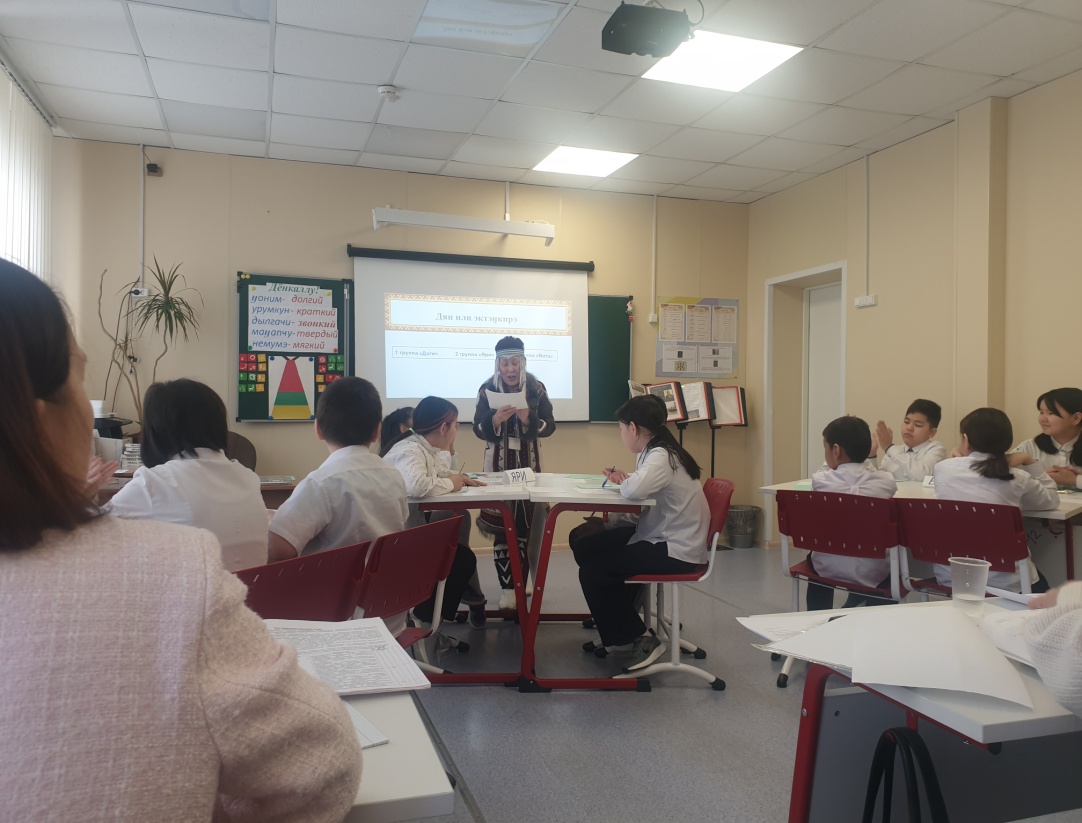 В течение трех дней участники проходили конкурсные  испытания: проводили уроки, внеурочные воспитательные мероприятия, готовили и представляли решение педагогических ситуаций, демонстрировали свои способности к активному и эффективному позиционированию педагогических  идей и подходов в выявлении и решении современных проблем образования в формате открытого профессионального разговора под пристальным вниманием жюри и педагогической    общественности.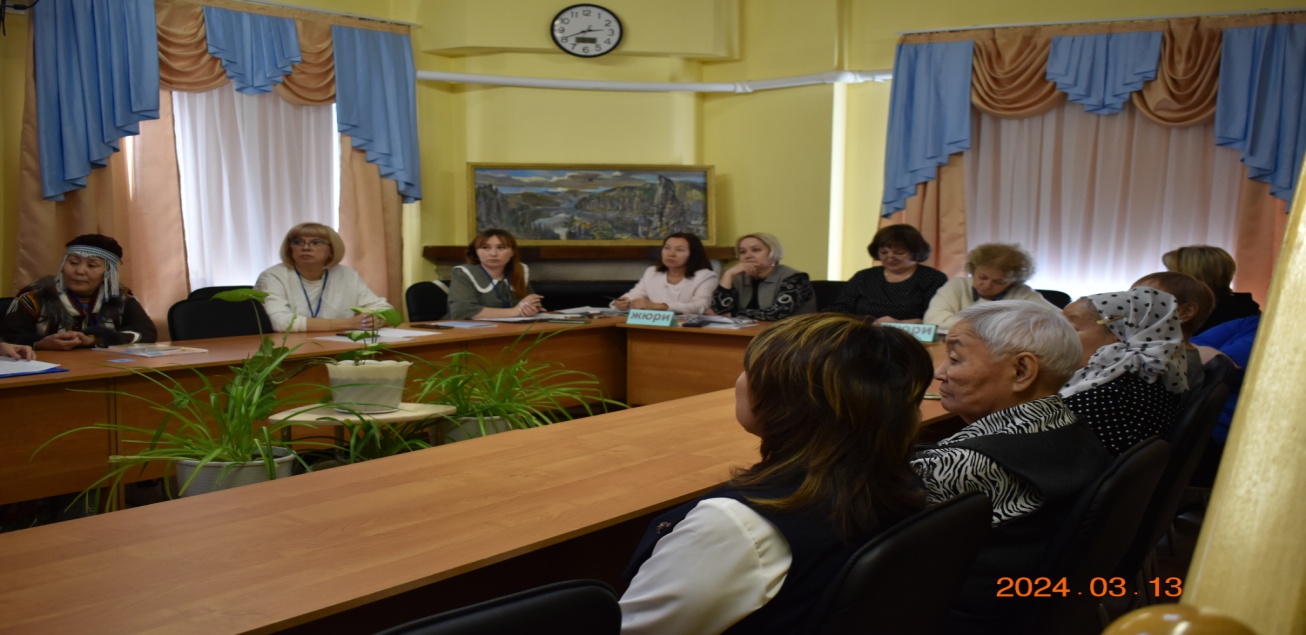   Стоит особо отметить, что для достижения высокого уровня объективности конкурса в состав жюри входили педагоги не только из школ поселка Тура, но и уважаемые педагоги из с.Ванавары и с.Байкита, являющиеся  лауреатами конкурса прошлых лет.  
Победителем профессионального конкурса в номинации «Учитель года Эвенкийского муниципального района» признана  Пономорева Ирина Владимировна – учитель русского языка и литературы  МБОУ «Байкитская средняя школа». В номинации «Воспитатель года Эвенкийского муниципального района» за звание лучшего воспитателя нашего района боролись: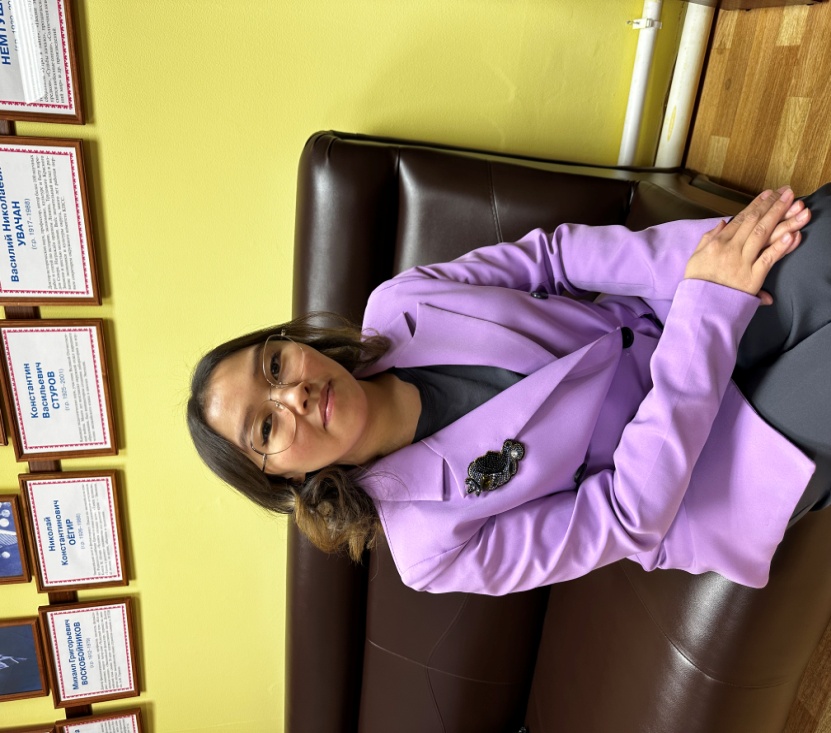 -Боягир Галина Алексеевна-воспитатель МДБОУ «Детский сад № 5 «Лесной» п. Тура»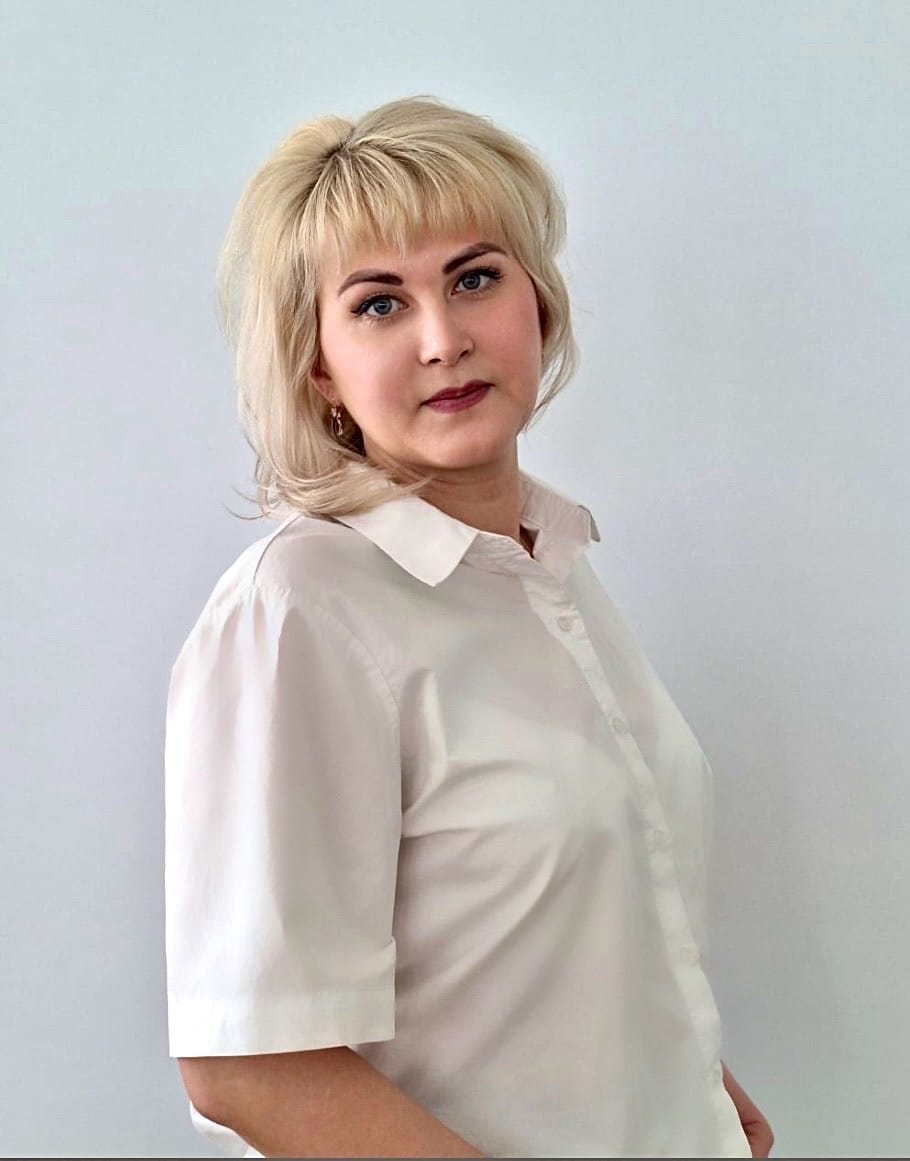 -Тодрышева Анна Владимировна, воспитатель МДБОУ «Детский сад «Ягодка» с. Ванавара» 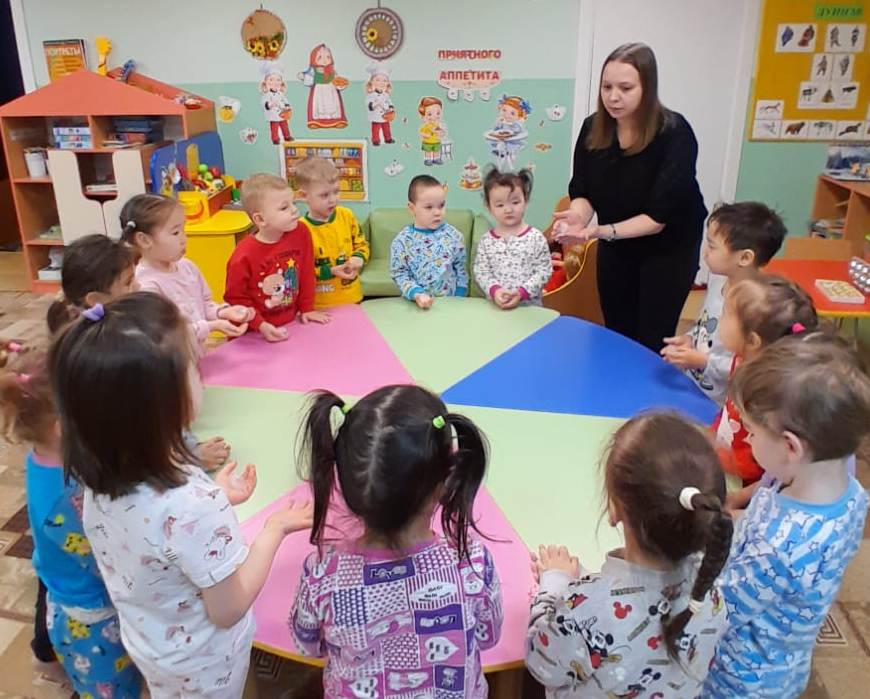 -Коломиец Анна Григорьевна-воспитатель МДБОУ «Детский сад № 4 «Осиктакан» п. Тура»Конкурсанты прошли такие конкурсные испытания, как «Визитная карточка «Я – педагог», «Педагогическое мероприятие с детьми», «Совместный проект воспитателя, детей и родителей», «Моя педагогическая находка», «Мастерская педагога», По итогам конкурсных испытаний были определены лауреаты и победитель Конкурса.        Победителем профессионального конкурса в номинации «Воспитатель года Эвенкийского муниципального района» призвана - Коломиец Анна Григорьевна, воспитатель - МДБОУ «Детский сад № 4 «Осиктакан» п. Тура».        Мероприятие прошло на высоком организационном уровне. Все конкурсанты продемонстрировали свои профессиональные, творческие и организаторские способности, показали блестящие результаты. Все  награждены дипломами, денежным поощрением и ценными подарками.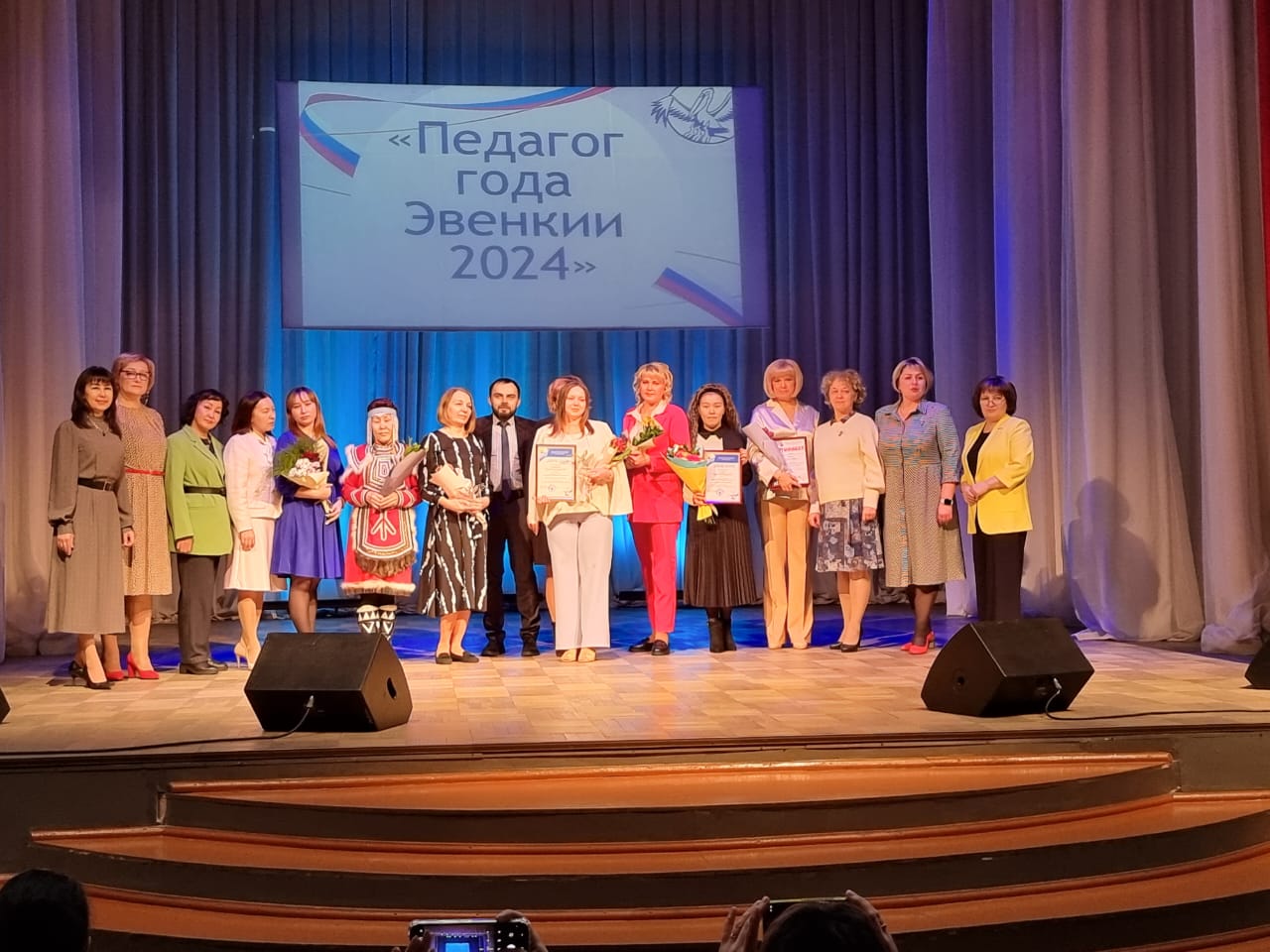 Информацию подготовила: О.С. Варламова, руководитель методической службы МКУ ДПО «Эвенкийский этнопедагогический центр»